Тема: Почему нужно мыть руки и чистить зубы.Цели урока: образовательная (познавательная) – познакомить с правилами мытья рук и чистки зубов.развивающая – создать условия для формирования регулятивных, познавательных и коммуникативных УУД;воспитательная – создать условия для формирования личностных УУД (действий смыслообразования и личностного, профессионально и жизненного самоопределения).Ожидаемые результаты урока:предметные – ученики научатся правильно мыть руки и чистить зубы, обосновывать необходимость чистки зубов и мытья рук,  отбирать из предложенных нужные предметы гигиены, объяснять их назначение. метапредметные – ученики смогут проанализировать учебные задачи и определить алгоритм мытья рук и чистки зубов;личностные – ученики смогут задуматься о смысле учебной деятельности, как источнике получения новых знаний и умений самостоятельно решать возникающие проблемные вопросы.коммуникативные - умеют обмениваться мнениями, слушать друг друга, строить понятные речевые высказывания; принимать другое мнение и позицию, допускать существование различных точек зрения.регулятивные - ориентироваться в учебнике; принимают и сохраняют учебную задачу; оценивать результат своих действий; прогнозировать результаты уровня усвоения изучаемого материала.Методы и формы обучения:                 частично - поисковый; научно-исследовательский, фронтальная и индивидуальная.Материалы к уроку: учебник, рабочая тетрадь, карточки для выполнения заданий, актуализации знаний, создания ситуации затруднения, интерактивная доска, ноутбук, предметы гигиены (мыло, зубная паста, зубные щётки, расчёски, полотенце). Ход урока1.Организационный момент.Здравствуйте, ребята!Здравствуйте!Мы друг другу сказали:Здравствуйте!И как будто светлее на улице стало.Здравствуйте!Этим словом здоровья мы всем пожелали!Здравствуйте!А вроде совсем ничего не сказали.Здравствуйте!- Давайте улыбнёмся друг другу, гостям и начнём наш урок.– Покажите, с каким настроением вы пришли на урок.(Дети показывают смайлики).- Вы готовы, глазки? (Поглаживают веки глаз)- Да! (Смотрят в «бинокль»)- Вы готовы, ушки?- Да! (Прикладывают ладони к ушам, поглаживая их)- Вы готовы, ручки?- Да! (Хлопают в ладоши)- Вы готовы, ножки?- Да! (Поглаживают ноги, притопывают)- Вы готовы?- Да! (Кладут руки правильно)2. Актуализация знаний. Повторение изученного -Давайте вспомним, о чем мы говорили на прошлом уроке, выполнив задание в рабочих листах. На какие группы можно разбить картинки, которые вы видите? (Фрукты и овощи).
- Как называлась тема прошлого урока?
- Отгадайте зашифрованную надпись, записав в клеточки нужную букву каждого слова. Цифра означает номер буквы в слове (Работа в рабочих листах) -Какое слово у вас получилось? (витамин)
-Что вы можете сказать о витаминах?
-Нужно ли нам кушать овощи и фрукты? Почему?- Как называется профессия, которая занимается нашим здоровьем? (доктор)- Какого сказочного героя по профессии доктор вы знаете? (Айболит)- Айболит принёс посылку. Угадайте от кого она? (смотрим фрагмент мультфильма).- А чтобы узнать, что в этой посылке, необходимо разгадать загадки:Хвостик из кости, а на спинке – щетинки.(зубная щетка) Белая рекаВ пещеру затекла,Чистит добела. (зубная паста)- О чём пойдет речь на уроке?- В коробке осталось ещё несколько предметов.Гладко, душисто, моет чисто,Нужно, чтобы у каждого было….(мыло) Вытираю я, стараюсьПосле бани паренька.Всё намокло, всё измялось-Нет сухого уголка. (полотенце)- Ещё о чем будем говорить на уроке?- Вспомните, как называется раздел, который мы изучаем? (Почему? Зачем?). С помощью этих вопросов попробуйте сформулировать тему сегодняшнего урока.Почему нужно мыть руки и чистить зубы?- Какие цели мы перед собой поставим  на  урок?- В учебнике на с. 56 рассмотрите картинки и скажите, какие из этих предметов нужны нам для чистки зубов? (Слайд 3)- Для мытья рук?ГрязильдаДалеко – далеко, за тёмным лесом, за тёмным озером, на тёмной горе живёт в своём замке колдунья Грязильда. Она мечтает о том, чтобы весь мир стал грязным. У неё есть слуги – Злючки – Грязючки. Они ходят по свету и ищут мальчиков и девочек, которые не любят умываться и чистить зубы. Как только Грязильда видит неумытого ребёнка, она тут же заколдовывает этого неприятного малыша, и его перестают любить. Никто не узнаёт его, и он теряет своих друзей. Они становятся вот такими.Ах, ты девочка чумазая,Где ты руки так измазала?(берёт ладошки девочки)Чёрные ладошки;На локтях дорожки.Девочка: Я на солнышке лежала,Руки кверху я держала,Вот они и загорели.Учитель: Ах, ты девочка чумазая,Где ты носик так измазала?Кончик носа чёрный,Будто закопченный.Девочка: Я на солнышке лежала, Носик кверху я держала.Вот он и загорел.Учитель: Ой, ли, так ли?Так ли дело было?Отмоем всё до капли.Ну-ка, дайте мыло.Мы её ототрём. (вытирает мылом и мочалкой девочку)Девочка: (громко девочка кричала)Не трогайте ладошки!Они не будут белые: они же загорелые.Учитель: А ладошки-то отмылись.Девочка: Ой, мой бедный носик!Он мыла не выносит!Он не будет белый,Он же загорелый.-Ребята, вот наша девочка была грязная, а стала чистая!-Чем мы моем руки?-А, как правильно мыть руки.( Намочить руки, взять мыло, намылить руки, хорошо промыть водой и насухо вытереть полотенцем).-Ребята, ещё запомните, что полотенце должно быть у каждого своё.- А когда нужно мыть руки? Работа в парах. - В учебнике с. 56 внизу страницы рассмотрите картинки и скажите, в каких ситуациях нужно мыть руки. Сейчас посовещайтесь.1. Перед едой2. После игры3.После игры с животными4. После туалета-Вы знаете, что тех, кто любит грязь и не любит мыться называют грязнулями. А, как называют тех, кто любит чистоту? (Чистюли). В одной семье жили два мальчика близнеца Петя и Сережа. Они на лицо совершенно одинаковые, но Сережа был чистюлей, а Петя – грязнулей. На своих рабочих листах определите, и подпишите имена мальчиков.

- Как догадались кто из них кто? (У Пети грязные руки)
- Какое правило личной гигиены не соблюдал Петя? (Не мыл руки)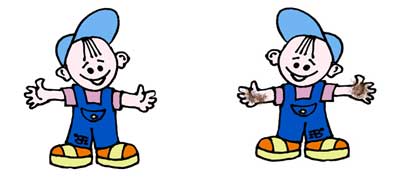 - Прочитайте ещё раз тему урока и скажите, на какой поставленный вопрос в начале урока мы ответили?  (Почему нужно мыть руки?)- На какой вопрос ещё следует ответить? (почему нужно чистить зубы?)- Почему надо чистить зубы, мы узнаем немного попозже, а сейчас мы должны хоть немного узнать о зубах.       Всего у человека 32 зуба, первые  - молочные, появляются у младенцев в возрасте 6-7 месяцев, к концу 3-го года вырастают их 20. У некоторых ребят сейчас нет зубиков, это не страшно, после 6-ти лет молочные зубы меняются на постоянные. Чтобы постоянные зубы выросли здоровыми надо тщательно ухаживать за своими временными молочными зубами. Широкие, плоские верхние и нижние зубы  - резцы. Эти зубы откусывают кусочки пищи. Боковые зубы – клыки, она измельчают твердую пищу, толстые коренные зубы – перетирают пищу на совсем маленькие частицы. Каждый раз после еды в узких щелочках между зубами скапливаются крошечные частички пищи. Вместе с микробами, которые находятся в еде, в воздухе и в твоем организме – они начинают разрушать зуб.Практическая часть:- Проведем с вами опыт, как правильно чистить зубы. Перед вами лежит расческа, зубцы на ней будут вашими зубами, а вата – это  зубной налёт и остатки пищи. (Учитель чистит вдоль и поперек щеткой вату, снизу вверх, вата вычищается.) Начинаем с углов, с боковых зубов. Сначала-изнутри, затем-снаружи, вверх, вниз. Это мы стеночки почистили, а надо ещё верхушки. По ним водим кругами или петельками.Когда почистим зубы, щетку надо помыть, стряхнуть и поставить в стакан ручкой вниз, чтобы щетка хорошо просохла. -Запомните,  что зубная щетка должна быть у каждого своя собственная.Применение нового знанияВы рассмотрели и обсудили вместе со мной как нужно чистить зубы.- А теперь сами покажите мне, какими движениями надо чистить зубы?Учащиеся показывают движения.- В рабочей тетради на с.38 найдите такой же рисунок. Стрелочками покажите на нём движения зубной щётки. - А, какой зубной пастой надо вам чистить зубы? (ответы детей)Учитель показывает детскую зубную пасту.- Выберите, что же вредно для зубов, от чего они портятся, а что полезно?Практическая работа в парах.Полезно – зелёныйВредно – красныйСтихотворение читает ученик.Очень важные продукты.Часто кушать, как попало,Вам, ребята, не пристало,Если сам себе не враг,Перекусывай вот так:Молоко, орехи, сыр,Фрукты, овощи, кефир.Вам тогда не повредитКариес – зубной бандит.Игра «Советы Королевы Щётки».А сейчас поиграем: своими шуточными Советами поделится Королева Щётка. А вы будьте внимательны и отвечайте правильно «да – нет».Вам, мальчишки и девчушки,Приготовила ловушки.Если мой совет хороший,Вы похлопайте в ладоши.На неправильный советГоворите: нет, нет, нет.Постоянно нужно естьДля зубов для вашихФрукты, овощи, омлет,Творог, простоквашу.Если мой совет хорошийВы похлопайте в ладоши.Не грызите лист капустный,Он совсем, совсем не вкусный,Лучше ешьте шоколад,Вафли, сахар, мармелад.Это правильный совет?Нет, нет, нет!Говорила маме Люба:- Я не буду чистить зубы.И теперь у нашей ЛюбыДырка в каждом, каждом зубе.Каков будет ваш ответ:Молодчина Люба? Нет!Навсегда запомните,Милые друзья,Не почистив зубы,Спать идти нельзя.Если мой совет хорошийВы похлопайте в ладоши.Зубы вы почистилиИ идете спать.Захватите булочкуСладкую в кровать.Это правильный совет?Нет, нет, нет!Вы, ребята, не устали,Пока мы здесь стихи читали?Был ваш правильный ответ,Что полезно, а что - нет.- Представьте, что вы художник. Для вас поступил заказ. В тетради на с.39 нарисуй упаковку для новых сортов зубной пасты и мыла.- Нарисовали, оцените друг друга- Сейчас мы здесь проверим, как вы запомнили правила ухода за зубами,а также правила личной гигиены. Вы будете показывать мнекрасный квадрат, если я буду говорить о том, чего делать нельзя изелёный квадрат, если то, о чём я буду говорить, делать необходимо.Чтобы сохранить зубы здоровыми я делаю так:-чищу зубы два раза в день;- перед едой не мою руки-грызу орехи зубами;- после игры мою руки-даю всем свою зубную щётку;- у всех семье общее полотенце- ем много сладкого;- посещаю врача два раза в год;-меняю зубную щётку через 3 – 4 месяца;Итог урока.- Ребята, что полезного вы сегодня узнали?- Почему надо чистить зубы?- Почему нужно мыть руки?Наш урок подошёл к концу. Закончите моё предложение своими высказываниями об уроке: Мне понравилось на уроке … Для меня было новое ….Мне было трудно…. - Хочется закончить наш урок словами Мойдодыра:Надо, надо умываться
По утрам и вечерам,
А нечистым
Трубочистам -
Стыд и срам!
Стыд и срам!
Да здравствует мыло душистое,
И полотенце пушистое,
И зубной порошок,
И густой гребешок!
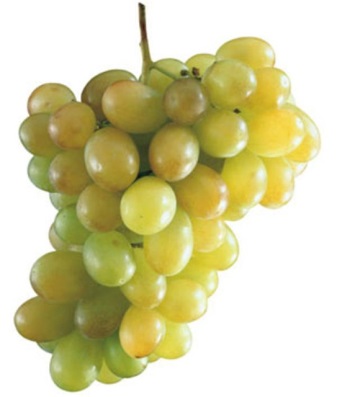 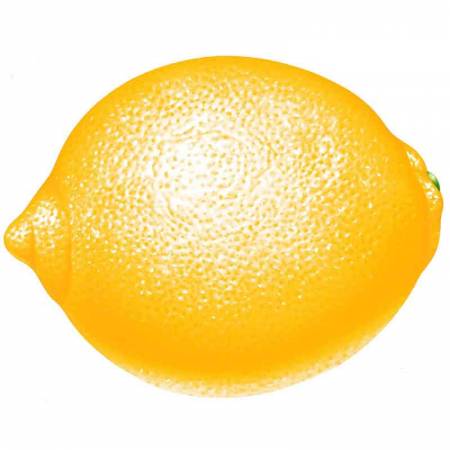 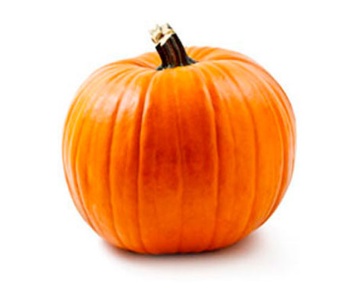 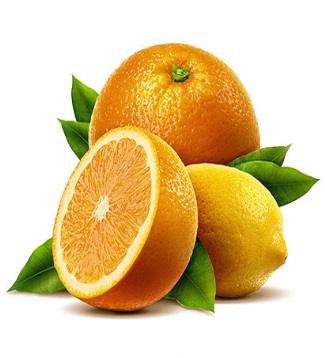 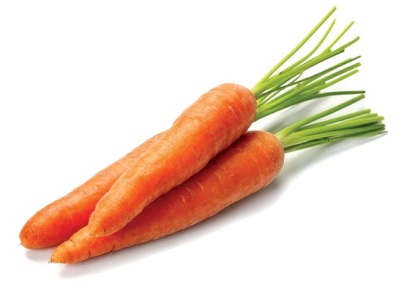 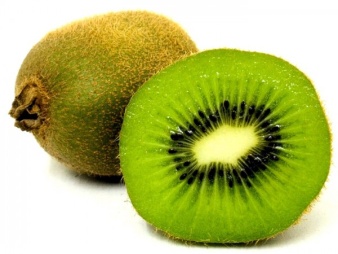 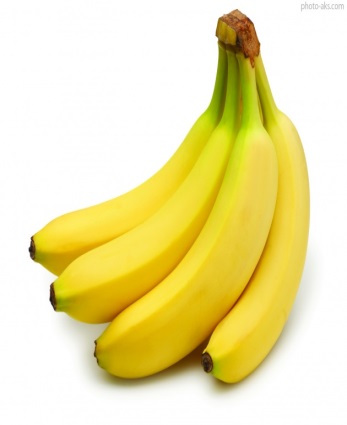 1211123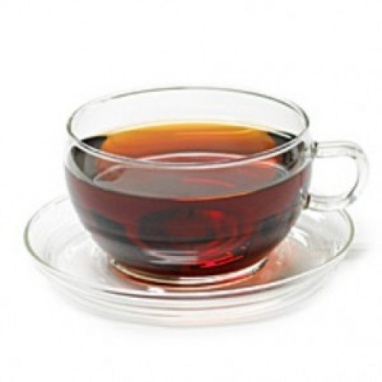 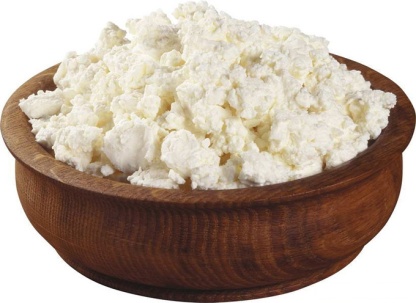 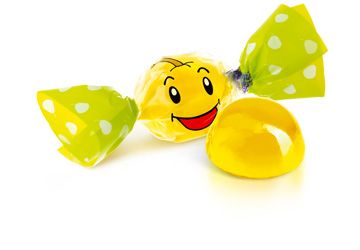 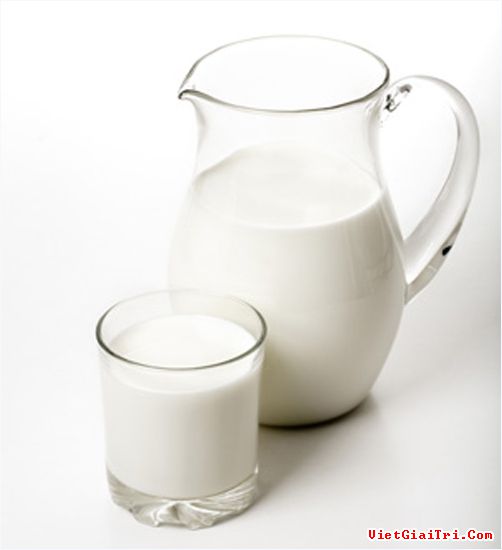 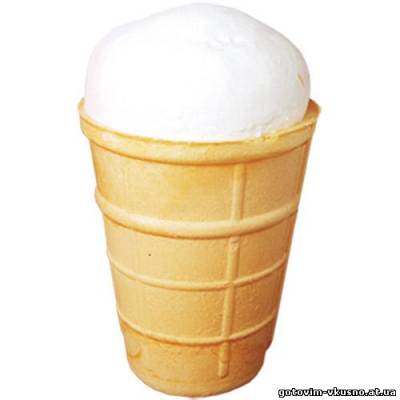 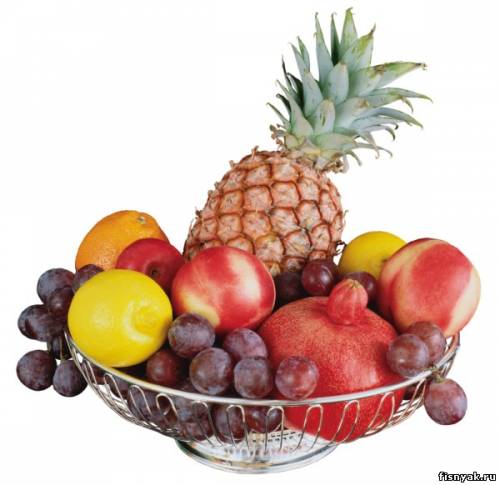 